МБУ ДО «Центр дополнительного образования»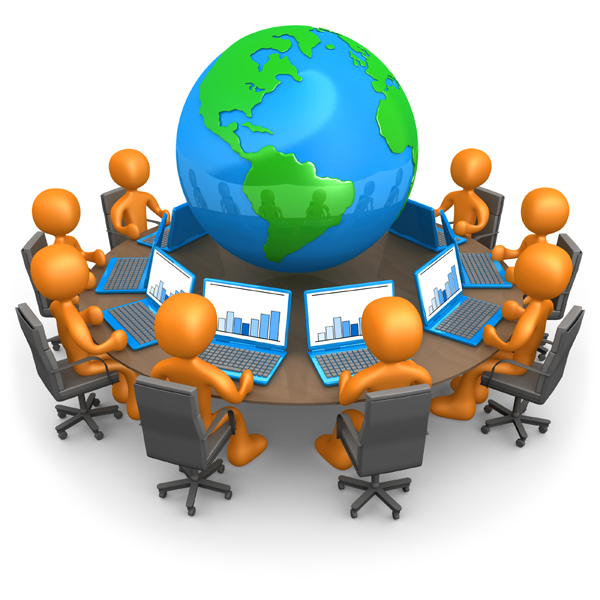 МБДОУ «Детский сад № 8 «Салют»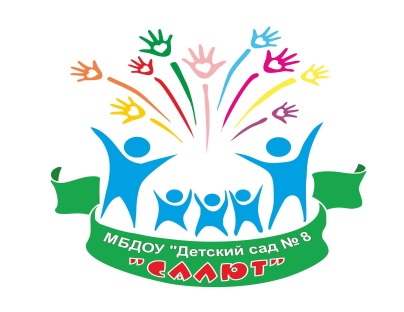 Семинар-практикум «ФОРМИРОВАНИЕ ПРЕДПОСЫЛОК ФУНКЦИОНАЛЬНОЙ ГРАМОТНОСТИ У ДЕТЕЙ СТАРШЕГО ДОШКОЛЬНОГО ВОЗРАСТА»ПРОГРАММАСмоленск26 мая 2021ФОРМИРОВАНИЕ ПРЕДПОСЫЛОК ФУНКЦИОНАЛЬНОЙ ГРАМОТНОСТИ У ДЕТЕЙ СТАРШЕГО ДОШКОЛЬНОГО ВОЗРАСТАСЕМИНАР-ПРАКТИКУМЦель семинара-практикума: обобщение и тиражирование педагогического опыта работы по формированию предпосылок функциональной грамотности детей дошкольного возраста.Проблемное поле:формирование предпосылок функциональной грамотности посредством конкретно-наглядных представлений о мире профессий;конструктивно-модельная деятельность детей дошкольного возраста   как компетенция, связанная с  функциональной грамотностью;формирование правильной речи как условие формирования функциональной и ранней читательской грамотности у детей старшего дошкольного возрастаУчастники: педагоги дошкольных образовательных организаций города СмоленскаМесто и время проведения:26 мая 2021 года с 13.00.Электронная площадка муниципального бюджетного дошкольногообразовательного учреждения «Детский сад № 8 «Салют» города СмоленскаМодераторы:Фролова Ольга Валерьевна, методист методического отдела МБУДО «Центр дополнительного образования»Форма проведения: дистанционно, видеоролик, презентация, памятка, консультация,  анкетирование участников через Google Формы.ПРОГРАММА СЕМИНАРА-ПРАКТИКУМАМатериалы размещены на сайте МБДОУ «Детский сад № 8 «Салют»  в разделе «Педагогам», «Виртуальный методический кабинет»Ссылка на материалы анкеты «Формирование предпосылок функциональной грамотности у детей старшего дошкольного возраста»https://docs.google.com/forms/d/1YMdAzzAiD3IhltjOEU5l1zllZ41NPW3tkAz8bBNFXrE/edit?usp=sharingЗАПОЛНЕНИЕ АНКЕТЫ ДЛЯ УЧАСТНИКОВ СЕМИНАРА-ПРАКТИКУМА ОБЯЗАТЕЛЬНО№ п/пТема Тема ФИО должностьФИО должностьФормат 1«Актуальность  формирования предпосылок функциональной грамотности у детей старшего дошкольного возраста»«Актуальность  формирования предпосылок функциональной грамотности у детей старшего дошкольного возраста»Горбунова Анфиса Николаевна,(заведующий) Горбунова Анфиса Николаевна,(заведующий) Вступительное словоhttps://youtu.be/6Samf0CK3wg«Формирование предпосылок функциональной грамотности посредством конкретно-наглядных представлений о мире профессий»«Формирование предпосылок функциональной грамотности посредством конкретно-наглядных представлений о мире профессий»«Формирование предпосылок функциональной грамотности посредством конкретно-наглядных представлений о мире профессий»«Формирование предпосылок функциональной грамотности посредством конкретно-наглядных представлений о мире профессий»«Формирование предпосылок функциональной грамотности посредством конкретно-наглядных представлений о мире профессий»«Формирование предпосылок функциональной грамотности посредством конкретно-наглядных представлений о мире профессий»2«Роль семьи в ранней профориентации дошкольников»«Роль семьи в ранней профориентации дошкольников»Макаренкова Юлия Александровна, (социальный педагог,первой квалификационная категория)Макаренкова Юлия Александровна, (социальный педагог,первой квалификационная категория)Консультацияhttp://mdou08-smol.ru/3 «Формирование у дошкольников представлений о мире профессий посредством экскурсий и виртуальных экскурсий» «Формирование у дошкольников представлений о мире профессий посредством экскурсий и виртуальных экскурсий»Войтович Марина Викторовна (воспитатель, высшей квалификационная категория) Войтович Марина Викторовна (воспитатель, высшей квалификационная категория) Консультацияhttp://mdou08-smol.ru/4«Ранняя профориентация детей дошкольного возраста»«Ранняя профориентация детей дошкольного возраста»Самович Елена Алексеевна, (воспитатель первой квалификационной категории)Самович Елена Алексеевна, (воспитатель первой квалификационной категории)Презентация отчета по  проектуhttps://youtu.be/hBlpBzlC0NE5Квест-игра «Путешествие в город мастеров»Квест-игра «Путешествие в город мастеров»Расчесова Татьяна Григорьевна(воспитатель высшей квалификационной категории)Расчесова Татьяна Григорьевна(воспитатель высшей квалификационной категории)Видеороликhttps://disk.yandex.ru/d/j9yS_XOIIzRYhg6Дидактическая настольная игра «Профессии»  для детей 4-7 летДидактическая настольная игра «Профессии»  для детей 4-7 летДудкова Галина Дмитриевна (воспитатель, высшей квалификационной категории) Дудкова Галина Дмитриевна (воспитатель, высшей квалификационной категории) Презентацияhttps://youtu.be/3b8NgD6mGhwКонструктивно-модельная деятельность детей дошкольного возраста   как компетенция, связанная с  функциональной грамотностьюКонструктивно-модельная деятельность детей дошкольного возраста   как компетенция, связанная с  функциональной грамотностьюКонструктивно-модельная деятельность детей дошкольного возраста   как компетенция, связанная с  функциональной грамотностьюКонструктивно-модельная деятельность детей дошкольного возраста   как компетенция, связанная с  функциональной грамотностьюКонструктивно-модельная деятельность детей дошкольного возраста   как компетенция, связанная с  функциональной грамотностьюКонструктивно-модельная деятельность детей дошкольного возраста   как компетенция, связанная с  функциональной грамотностью7«Конструктивно – модельная деятельность детей дошкольного возраста»Щедрая  Ирина Николаевна(воспитатель, высшей квалификационной категории)Щедрая  Ирина Николаевна(воспитатель, высшей квалификационной категории)Консультацияhttp://mdou08-smol.ru/ Консультацияhttp://mdou08-smol.ru/ 8«Основные цели и задачи конструктивно-модельной деятельности»Потемкина Алла Леонидовна,(старший воспитатель высшей квалификационной категории)Потемкина Алла Леонидовна,(старший воспитатель высшей квалификационной категории)Памятка для педагоговhttp://mdou08-smol.ru/ Памятка для педагоговhttp://mdou08-smol.ru/ 9«Игры Воскобовича: интеграция конструирования и познавательно-речевого развития»Ярмола Татьяна Сергеевна(педагог-психолог высшей квалификационной категории)Ярмола Татьяна Сергеевна(педагог-психолог высшей квалификационной категории)Презентацияhttps://youtu.be/5u0PselxAdoПрезентацияhttps://youtu.be/5u0PselxAdo10НОД «Мы строители» (старший возраст)Пустовит Виктория Леонидовна»(воспитатель, соответствие занимаемой должности)Пустовит Виктория Леонидовна»(воспитатель, соответствие занимаемой должности)Видеороликhttps://disk.yandex.ru/d/j9yS_XOIIzRYhgВидеороликhttps://disk.yandex.ru/d/j9yS_XOIIzRYhg11НОД «Конструирование из бросового/природного материала» (старший возраст)Горюнова Мария Владимировна(воспитатель первой квалификационной категории)Горюнова Мария Владимировна(воспитатель первой квалификационной категории)Видеороликhttps://disk.yandex.ru/d/j9yS_XOIIzRYhgВидеороликhttps://disk.yandex.ru/d/j9yS_XOIIzRYhg12НОД «Пирамидка» (младший возраст)Гращенкова Елена Вячеславовна (воспитатель высшей квалификационной категории)Гращенкова Елена Вячеславовна (воспитатель высшей квалификационной категории)Видеороликhttps://disk.yandex.ru/d/j9yS_XOIIzRYhgВидеороликhttps://disk.yandex.ru/d/j9yS_XOIIzRYhg13Дидактическая игра по конструктивной деятельности «Веселые прищепки и деревянные палочки»Иванова Светлана Евгеньевна (воспитатель высшей квалификационной категории)Иванова Светлана Евгеньевна (воспитатель высшей квалификационной категории)Презентацияhttps://youtu.be/G1nswIhg6V4Презентацияhttps://youtu.be/G1nswIhg6V414Дидактическая игра «Вязаный конструктор»Гращенкова Елена Вячеславовна (воспитатель высшей квалификационной категории)Гращенкова Елена Вячеславовна (воспитатель высшей квалификационной категории)Презентацияhttps://youtu.be/CWIrwKrxJiwПрезентацияhttps://youtu.be/CWIrwKrxJiw15Дидактические игры по конструированию (с участием родителей)Самович Елена Алексеевна, (воспитатель первой квалификационной категории)Самович Елена Алексеевна, (воспитатель первой квалификационной категории)Презентацияhttps://youtu.be/kKUOSsrojcsПрезентацияhttps://youtu.be/kKUOSsrojcsФормирование правильной речи как условие формирования функциональной и ранней читательской грамотности у детей старшего дошкольного возрастаФормирование правильной речи как условие формирования функциональной и ранней читательской грамотности у детей старшего дошкольного возрастаФормирование правильной речи как условие формирования функциональной и ранней читательской грамотности у детей старшего дошкольного возрастаФормирование правильной речи как условие формирования функциональной и ранней читательской грамотности у детей старшего дошкольного возрастаФормирование правильной речи как условие формирования функциональной и ранней читательской грамотности у детей старшего дошкольного возрастаФормирование правильной речи как условие формирования функциональной и ранней читательской грамотности у детей старшего дошкольного возраста16НОД «Логопедическое занятие»Доронова Наталья Николаевна(учитель-логопед)Доронова Наталья Николаевна(учитель-логопед)Видеороликhttps://youtu.be/F-ksAbCP2hcВидеороликhttps://youtu.be/F-ksAbCP2hc17Дидактическая игра «Цепочка изменений»Доронова Наталья Николаевна(учитель-логопед)Доронова Наталья Николаевна(учитель-логопед)Презентация https://youtu.be/WnlFAoC_u80Презентация https://youtu.be/WnlFAoC_u80